    Б    БЮЛЛЕТЕНЬ «ОФИЦИАЛЬНЫЙ   ВЕСТНИК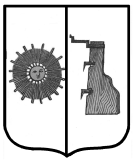             ПРОГРЕССКОГО  СЕЛЬСКОГО ПОСЕЛЕНИЯ»                                №19       25  августа       2022   года                                                     ПОСТАНОВЛЕНИЕ АДМИНИСТРАЦИИ   ПРОГРЕССКОГО СЕЛЬСКОГО ПОСЕЛЕНИЯ  04.08.2022   № 55  п. ПрогрессО внесении изменений в  постановление Администрации Прогресского сельского поселения от 18.01.2022 № 6Администрация Прогресского сельского поселения ПОСТАНОВЛЯЕТ:    	 1. Внести изменения в  постановление Администрации Прогресского  сельского поселения от 18.01.2022 №6 «Об утверждении  муниципальной  программы «Повышение безопасности дорожного движения в Прогресском сельском поселении на 2022-2024 годы».1.1 Приложение №1 к Программе «Повышение безопасности дорожного движения в Прогресском  сельском  поселении на 2022-2024 годы» изложить в редакции:Приложение №1 к Программе «Повышение безопасности дорожного движения в Прогресском сельском  поселении на 2022-2024 годы»МЕРОПРИЯТИЯМУНИЦИПАЛЬНОЙ ПРОГРАММЫ "ПОВЫШЕНИЕ БЕЗОПАСНОСТИ ДОРОЖНОГО  ДВИЖЕНИЯ   В ПРОГРЕССКОМ СЕЛЬСКОМ ПОСЕЛЕНИИ НА  2022 -2024 ГОДЫ»2. Опубликовать постановление в бюллетене «Официальный вестник Прогресского сельского поселения»,  разместить на официальном сайте Администрации Прогресского сельского поселения  в сети  «Интернет».    	3.Постановление вступает в силу с момента подписания.Глава сельского поселения                                       В.В. ДемьяноваРЕШЕНИЕ СОВЕТА ДЕПУТАТОВ   ПРОГРЕССКОГО СЕЛЬСКОГО ПОСЕЛЕНИЯ  18.08.2022   № 104  п. ПрогрессО внесении изменений в решение Совета депутатов Прогресского сельского поселения от 31.10.2016  № 40В соответствии с  Федеральным законом от 6 октября 2003 года  № 131-ФЗ «Об общих принципах организации местного самоуправления в Российской Федерации»,  во исполнение Соглашения об осуществлении мер, направленных на социально-экономическое развитие и оздоровление  муниципальных финансов Прогресского сельского поселения от 04 февраля 2022 года, в целях совершенствования системы налоговых льгот и повышения качества управления местными налогами Совет депутатов Прогресского сельского поселения РЕШИЛ:1. Внести в  решение Совета депутатов Прогресского сельского поселения  от  30.10.2016  № 40  «О земельном налоге»  (в редакции от  25.10.2017  № 86, от 19.02.2018  №  103, от 02.10.2019 № 165, от 01.12.2020 № 35) , исключив из пункта 2.4 подпункт  2.4.7 следующего содержания:«2.4.7. Организации всех форм собственности в отношении земельных участков, занятых под кладбищами».2.    Подпункты  2.4.8 и 2.4.9. считать соответственно подпунктами 2.4.7 и 2.4.8.3. Настоящее решение вступает в силу со дня его официального опубликования и распространяется на правоотношения, возникшие с 1 января 2022 года.               4. Опубликовать решение в бюллетене «Официальный вестник Прогресского сельского поселения» и разместить на официальном сайте Администрации  Прогресского сельского поселения.                                                       Председатель Совета депутатов:                             В.В. ДемьяноваО праздничном мероприятии, посвященном Дню посёлка ПрогрессУ Дома культуры собрались местные жители разных возрастов: от самых юных до сторожилов. Праздник начался  с детской игровой программы. Ребята   с удовольствием  занимались раскрасками, мастерили  различные поделки из бумаги, играли в рыбалку, кольцеброс и, конечно, прыгали на батутах.	Торжественная часть праздничного мероприятия и яркая, красочная, богатая на эмоции концертная программа  прошли в здании Дома культуры.		 Чествование новорожденных, новобрачных, первоклашек, жителей посёлка  с активной  жизненной позицией перекликалось с  концертными номерами. На улице продолжил праздник коллектив ВИА «Инверса».	Работала выставка-продажа поделок местных мастеров.	Все участники праздника получили положительные эмоции, новые впечатления.	Праздник удался!4Извещение о проведении публичных слушаний	20 сентября 2022 года в 17.00  в здании Администрации Прогресского сельского поселения по адресу: Новгородская область, Боровичский район, п. Прогресс, ул. Зелёная, д.13 состоятся публичные слушания по вопросу предоставления разрешения на отклонение от предельных параметров  разрешенного строительства в отношении планируемого строительства индивидуального жилого дома на земельном участке с кадастровым номером 53:22:0020923:1, площадью 392 кв. м, по адресу:  Боровичский район, Прогресское сельское поселение, д. Тини, ул. Свободы, д.10, в территориальной зоне Ж.1 (зона застройки индивидуальными жилыми домами), в части отступа от южной границы земельного участка не менее 1 метра и восточной  - 0 метров.ПОСТАНОВЛЕНИЕ АДМИНИСТРАЦИИ   ПРОГРЕССКОГО СЕЛЬСКОГО ПОСЕЛЕНИЯ  01.08.2022  № 53  п. ПрогрессО внесении изменений в постановление Администрации Прогресского сельского поселения  от 01.11.2019 №115          В соответствии с решением Совета депутатов Прогресского сельского поселения  от 20.12.2021 №73 «Об утверждении бюджета Прогресского сельского поселения на 2022год и плановый период 2023-2024 годов (в ред. от 18.01.2022 №84, от 25.02.2022 №87, от 18.04.2022 №93, от 30.06.2022 №101) Администрация Прогресского сельского поселения ПОСТАНОВЛЯЕТ:	1.Внести изменения в муниципальную программу «Усиление противопожарной защиты объектов и населенных пунктов в Прогресском сельском поселении на 2020-2022 годы» (далее Программа):	1.1. Строку Паспорта Программы «Объем и источники финансирования Программы» изложить в редакции:1.2. Приложение к Программе  изложить в  редакции:                                                                                                                                                   Приложение  к Программе                 «Усиление противопожарной защиты объектов и населенных пунктов в Прогресском сельском поселении                   на 2020-2022 годы»Основные программные мероприятия Программы	2.Опубликовать постановление в бюллетене «Официальный вестник Прогресского сельского поселения» и  разместить на официальном сайте Администрации Прогресского сельского поселения.    Глава сельского поселения                                         В.В. ДемьяноваУчредитель бюллетеняСовет депутатов Прогресского сельского поселенияВремя подписания в печать: 24.08.2022по графику- 12. 00; фактически- 12.00Редакция, издатель, распространительАдминистрация Прогресского сельского поселенияАдрес редакции: Новгородская область,Боровичский район, п. Прогресс, ул. Зелёная, д.13E-mail: adm-progress@yandex.ruГлавный редактор С.В. Николаевател. 47-471, 47-542тираж- 3 экз.Бесплатно№ п/пНаименование мероприятийМуници-пальный заказчикОтветственные исполнители исоисполнителиСрок испол-ненияФинансовые затраты (тыс. рублей)Финансовые затраты (тыс. рублей)Финансовые затраты (тыс. рублей)Финансовые затраты (тыс. рублей)Бюд-жет поселе-ния№ п/пНаименование мероприятийМуници-пальный заказчикОтветственные исполнители исоисполнителиСрок испол-нения2022-2024 годы2022год2023год2024год123456789101.Разработка и принятие нормативных актов по вопросам дорожной деятельности и безопасности дорожного движенияадминист-рация сельского поселенияспециалист, курирующий вопросы дорожной деятельности, Глава сельского поселения2022-2024 годыне требует финансирования не требу-ет финан-сированияне требу-ет финан-сирова-нияне требу-ет финан-сированияне требует финан-сирова-ния2.Осуществление контроля за сохранностью дорог местного значенияадминист-рация сельского поселенияспециалист, курирующий вопросы дорожной деятельности, Глава сельского поселения2022-2024 годыне требует финансирования не требу-ет финан-сиро-ванияне требу-ет финан-сирова-нияне требу-ет финан-сированияне требует финан-сирова-ния3.Замена (установка отсутствующих) дорожных знаков на территории Прогресского сельского поселенияадминист-рация сельского поселенияспециалист, курирующий вопросы дорожной деятельности2022-2024 годы10,0010,000,000,0010,004.Паспортизация дорог общего пользования местного значенияадминист-рация сельского поселенияадминистрация сельского поселения 2022-2024 годы50,0050,000,000,0050,005.Размещение информационных  плакатов и листовок о безопасности дорожного движения на информационных стендахадминист-рация сельского поселения Специалист, курирующий вопросы дорожной деятельности 2022-2024 годыне требует финансирования не требу-ет финан-сированияне требу-ет финан-сирова-нияне требу-ет финан-сированияне требует финан-сирова-ния6.Содержание дорог общего пользования местного значения в зимний и летний периодадминист-рация сельского поселенияадминистрация сельского поселения2022-2024 годы2106,67690,17700,3716,22106,677.Ремонт асфальто-бетонного покрытия автомобильных дорог общего пользования местного значения п. Прогресс по ул. Строителей (Измерение от дорожного знака со стороны улицы Гагарина: 52,6-62,6 (10м), 168,6-171,9 (3,3м), 176,7-178,6 (1,9м), 207,5-209,6 (2,1м), 214,9-216 (1,1м), 223,9-224,7 (0,8м), 249-250,4 (1,4м), 254,1-266 (11,9м), 300,9-321,4 (20,5м), 324,4-327,3 (2,9м), 354,2-355,5 (1,3м), 359,4-360,8 (1,4м), 467,7-461,8 (5,9м). Общая протяженность участков, требующих ремонта 64,5м) и по ул. Шоссейная (Измерения от окончания дороги по ул. Дружбы:  311-375,2 (64,2м), 388,6-392,6 (4м), 408,6-415 (6,4м), 421,5-450,8 (29,3м), 460,9-479,3 (18,4м), 709,8-865 (155,2м), 922,4-1014,9 (92,5), 1016-1053,22 (37,22м), 1064,3-1067,8 (3,5м). Общая протяженность участков, требующих ремонта 410,72м) Прогресского сельского поселения Боровичского района Новгородской областиадминист-рация сельского поселенияадминистрация сельского поселения2022-2024 годы4398,93(субси-дия – 4095,0 и софинансирова-ние -217,00;акцизы-86,93)1934,93(субси-дия 1755,0 и софи-нанси-ро-вание 93,00; акцизы86,93)1232,0субси-дия,1170, и софи-нанси-рова-ние 62,0)1232,0(субси-дия1170,0  и софинансирование 62,0)303,938.Проверка  сметадминист-рация сельского поселенияОрганизация (по согласованию)2022-2024 годы14,2514,2514,259.Подготовка технического плана сооружения с кадастровым номером 53:02:0121701:228, в связи с реестровой ошибкой. (дорога в д. Сушилово)админист-рация сельского поселенияадминистрация сельского поселения 2022-2024 годы10,0010,000,000,0010,00ИТОГО ПО ПРОГРАММЕ6589,852709,351932,31948,22494,85Объем и источники финансирования Программы2020 год- 11,0 тыс. руб.2021 год- 12,0 тыс. руб.2022 год- 217,22 тыс. руб.Объем   финансирования определяется ежегодно с учетом средств, заложенных   в  бюджете Прогресского сельского поселения.№ п/пНаименование мероприятийМуниципальный заказчикОтветственные исполнители исоисполнителиСрок испол-ненияФинансовые затраты(тыс. рублей)Финансовые затраты(тыс. рублей)Финансовые затраты(тыс. рублей)Финансовые затраты(тыс. рублей)Бюджет поселе-нияБюджет поселе-ния№ п/пНаименование мероприятийМуниципальный заказчикОтветственные исполнители исоисполнителиСрок испол-нения2020-2022годы2020год2021год2022год12345678910101.1.Обустройство нового пожарного водоема в д. АлешиноАдминистрация  сельского поселения Администрация  сельского поселения 2020-2022 годы11,011,011,01.2.Полная очистка пожарных водоемов:д. Алешинод. Тинип. Прогресс, ул. Зелёная Администрация  сельского поселения Администрация  сельского поселения 2020-2022 годы206,7212,0194,72194,72206,721.3.Содержание пожарных водоемов (окашивание, чистка)Администрация  сельского поселения Администрация  сельского поселения 2020-2022 годы20,020,020,020,01.4. Приобретение противопожарного инвентаряАдминистрация  сельского поселения Администрация  сельского поселения 2020-2022 годы2,52,52,52,5Итого240,2211,012,0217,22217,22240,22